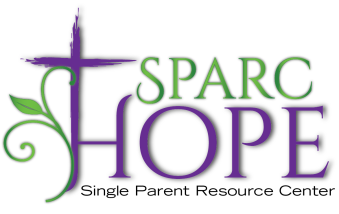 Job DescriptionPosition Title:  Program Coordinator	Time Commitment: 	21-35.5 hrs per wkReports to:	Executive Director	Revised Date: 		May 2021DescriptionThe purpose of this position is to support clients in our programs by building relationships with them and monitoring their progress and adherence to our policies and procedures.QualificationsAssociates degree plus two years of experience in a similar field, or four years of experience in a similar field e.g. social work or case managementCompetencies (Knowledge, Skills and Behaviors)Technical skills: proficiency in Microsoft Word and Excel. Experience using databases, doing data entry, queries, reports, etc. required Effective verbal and written communication skills requiredExcellent organizational and time management skills requiredHousehold budgeting skills requiredEffective presentation skills requiredInterpersonal skills with the ability to nurture and enable/empower others desiredA high level of emotional intelligence requiredAbility to maintain a demeanor of professionalism requiredJob Responsibilities/Expectations Research and establish awareness and partnerships with colleges, trade schools and other community resources  Perform evaluation of intake forms and interview potential clientsBuild relationships with clients, providing them with support and fulfilling their spiritual, physical and emotional needs with available resources when possible  Create a calendar of incentive programs for our clients to assist them in moving forward in their growth journey.  Ie. budgeting, home buying, estate planning, cooking classes, health and fitnessMaintain records for each client including all programs and resources used to ensure that all contractual policies and procedures are followed Support in the development and implementation of company policies and procedures, as well as compliance with themRoutinely update databases, resource lists, records, and inventories Work with other areas as necessaryPhysical RequirementsMust be able to lift up to 40 lbs.